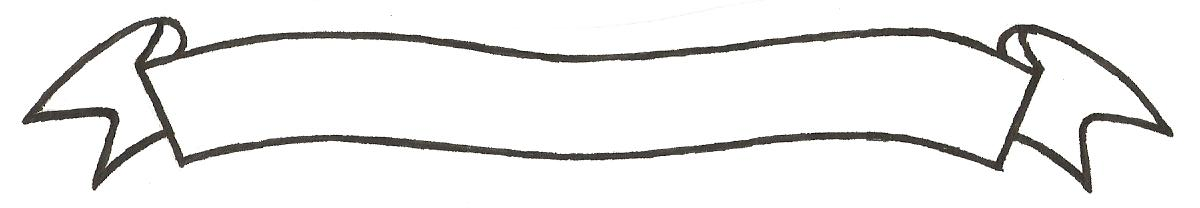 MERU UNIVERSITY OF SCIENCE AND TECHNOLOGYP.O. Box 972-60200 – Meru-Kenya. Tel: 020-2069349, 061-2309217. 064-30320 Cell phone: +254 712524293, +254 789151411 Fax: 064-30321Website: www.must.ac.ke  Email: info@must.ac.ke    University Examinations 2015/2016FIRST YEAR SECOND SEMESTER EXAMINATION FOR DIPLOMA IN INFORMATION TECHNOLOGY, DIPLOMA IN PURCHASING SUPPLIES AND MANAGEMENT, DIPLOMA IN BUSINESS MANAGEMENT, CERTIFICATE IN INFORMATION TECHNOLOGY AND CERTIFICATE IN AGRICULTURE  UCU 2103: HIV/AIDSDATE: AUGUST 2016                                                                                   TIME: 11/2 HOURSINSTRUCTIONS: Answer question one and any other two questionsQUESTION ONE (30 MARKS)Define the term window period.							(3 Marks)Outline the difference between HIV and AIDS. 				(6 Marks)What are the benefits of taking anti-retroviral therapy by HIV/AIDS positive patients?												(4 Marks)Briefly describe the following;VCT 									(2 Marks)PMTCT 								(2 Marks)Describe the various modes of HIV/AIDS transmission.			(5 Marks)Describe the ABCD mechanism of HIV/AIDS prevention.			(8 Marks)QUESTION TWO 	(15 MARKS) The impact of HIV/AIDS in the world has been felt all over the world. Describe the impact of HIV/AIDS in the various sectors;Health Sector									(3 Marks)Children									(3 Marks)Economy 									(3 Marks)Family										(3 Marks)Enterprise and work place							(3 Marks)QUESTION THREE (15 MARKS)HIV/AIDS is on the rise among Kenyan youths in colleges and universities. Discuss.	(15 Marks)	QUESTION FOUR (15 MARKS)Describe the strategies adopted by the Government of Kenya in its efforts to fight the spread of HIV/AIDS.										(15 Marks)